Publicado en Madrid el 13/03/2019 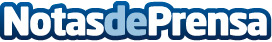 El 44% de los padres españoles está cansado de los ‘regalos comodín’ según un estudio de entradas.comentradas.com se ha propuesto encontrar el regalo perfecto para el Día del Padre y por eso ha puesto en marcha una encuesta para conocer los gustos y preferencias de los progenitores españoles: un 47% se decanta por obras de teatro y musicalesDatos de contacto:David MálagaNota de prensa publicada en: https://www.notasdeprensa.es/el-44-de-los-padres-espanoles-esta-cansado-de_1 Categorias: Viaje Cine Artes Visuales Artes Escénicas Música Sociedad Tenis Consumo http://www.notasdeprensa.es